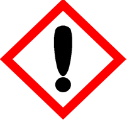 L'eau De'Issy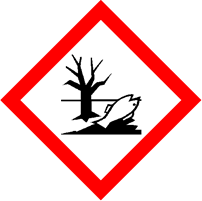 DangerHighly flammable. May cause an allergic skin reaction. Toxic to aquatic life with long lasting effects. Avoid breathing vapour or dust. Avoid release to the environment. Wear protective gloves/eye protection/face protection. IF ON SKIN: Wash with plenty of soap and water. If skin irritation or rash occurs: Get medical advice/attention. Collect spillage. Dispose of contents/container to approved disposal site, in accordance with local regulationsContains 3-(O&PETHYLPHENYL)-2,2-DIMETHYLPROPIONALDEHYDE, ALPHAISOMETHYL IONONE, CITRONELLOL, DELTA-DAMASCONE, EUGENOL, PENTADECALACTONE, SCENTENAL. May produce an allergic reaction.Contains 3-(O&PETHYLPHENYL)-2,2-DIMETHYLPROPIONALDEHYDE, ALPHAISOMETHYL IONONE, CITRONELLOL, DELTA-DAMASCONE, EUGENOL, PENTADECALACTONE, SCENTENAL. May produce an allergic reaction.Contains 3-(O&PETHYLPHENYL)-2,2-DIMETHYLPROPIONALDEHYDE, ALPHAISOMETHYL IONONE, CITRONELLOL, DELTA-DAMASCONE, EUGENOL, PENTADECALACTONE, SCENTENAL. May produce an allergic reaction.Your business Name, Address Line 1, Town/City, PostcodeTel: 01234 567890123g Net WeightYour business Name, Address Line 1, Town/City, PostcodeTel: 01234 567890123g Net WeightYour business Name, Address Line 1, Town/City, PostcodeTel: 01234 567890123g Net Weight